Read and colour. 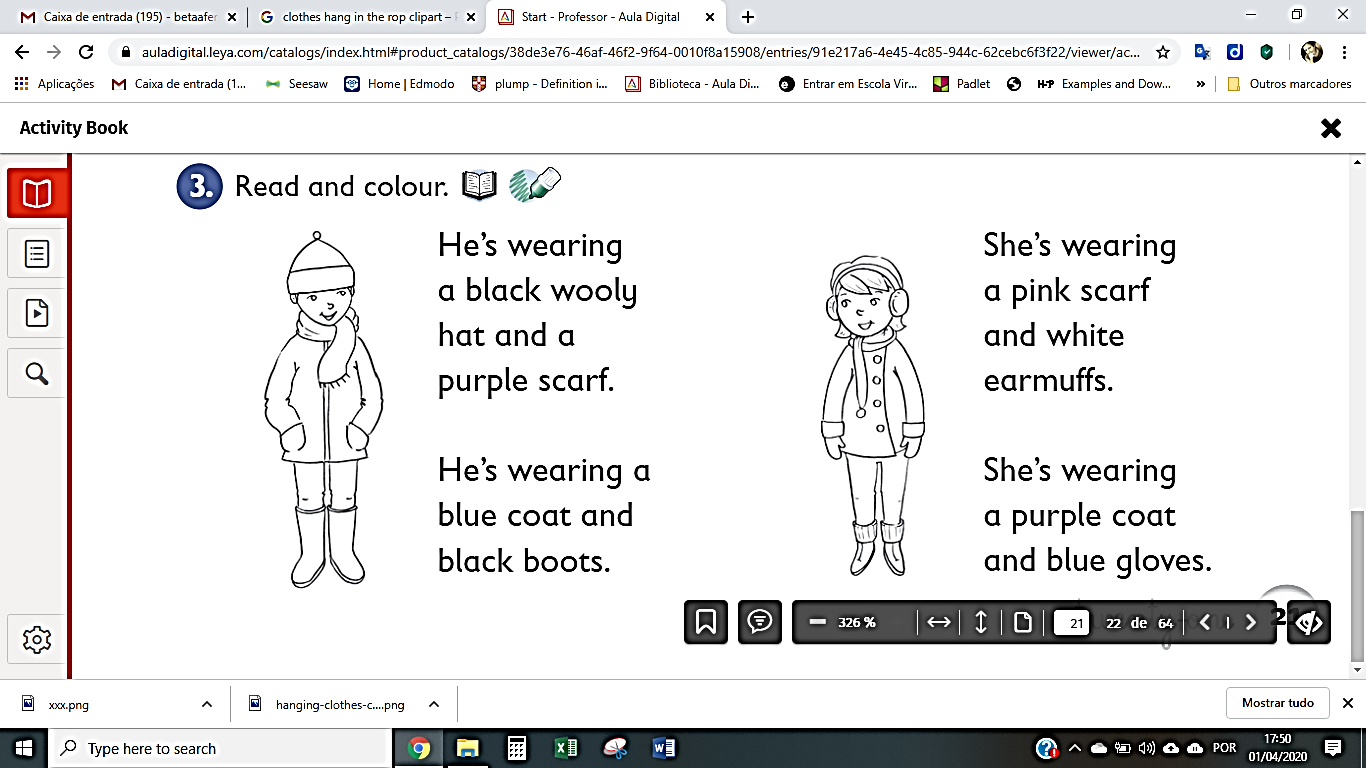 2) Read and write the names. 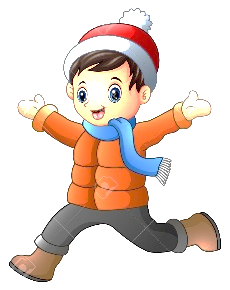 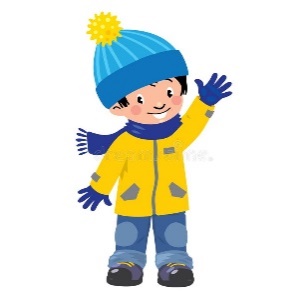 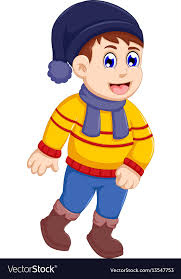 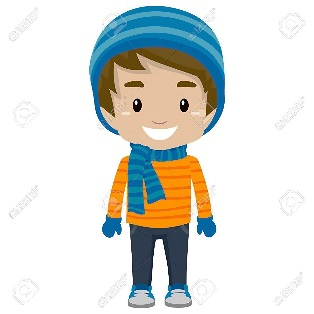 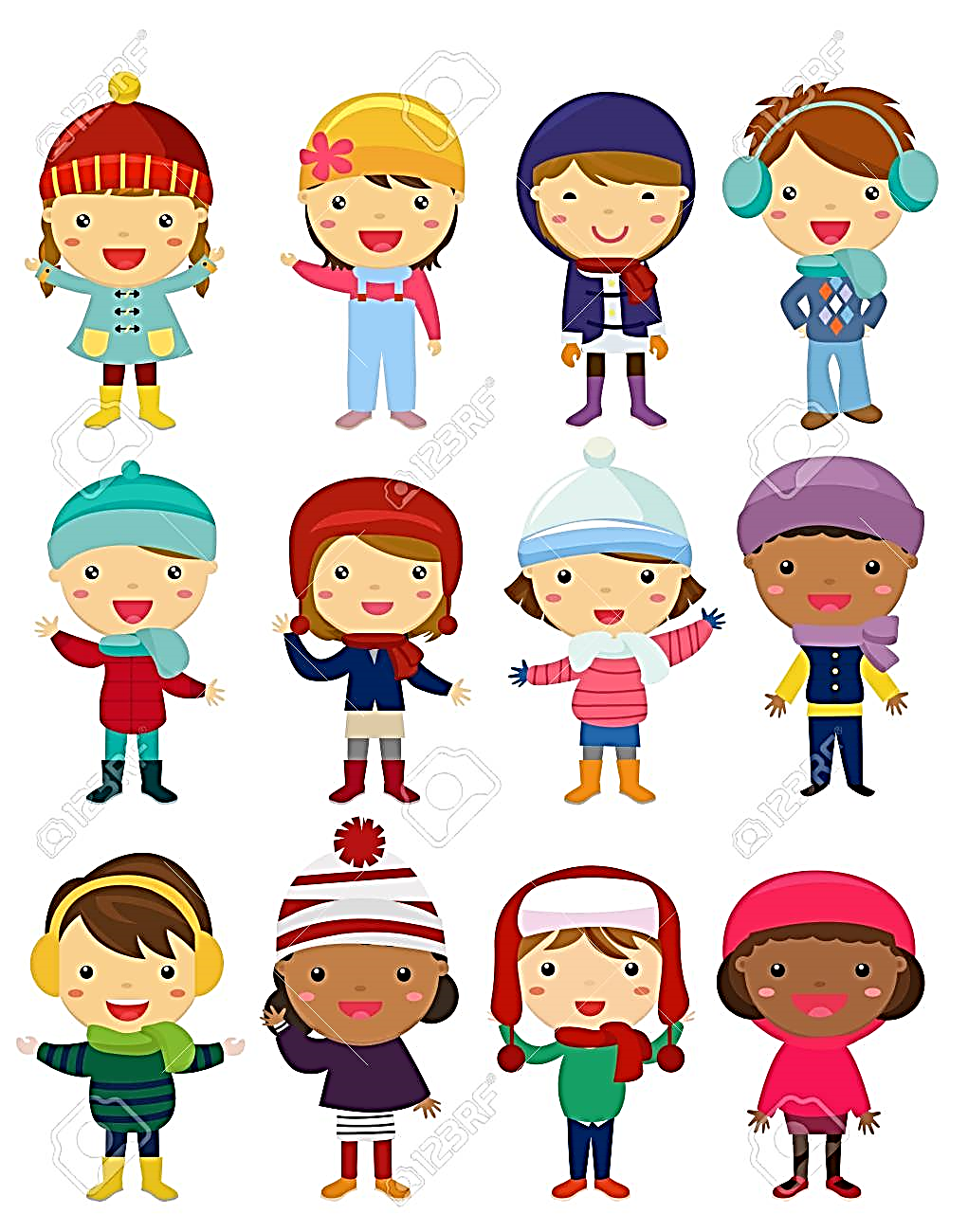 ANSWER KEYEXERCISE 1 Mary: a pink coat, purple earmuffs and black boots. Tom: a blue woolly hat, a brown scarf and grey gloves.EXERCISE 2 Tom – AMike – EJason – BJack – DPaul – C Name: ____________________________    Surname: ____________________________    Nber: ____   Grade/Class: _____Name: ____________________________    Surname: ____________________________    Nber: ____   Grade/Class: _____Name: ____________________________    Surname: ____________________________    Nber: ____   Grade/Class: _____Assessment: _____________________________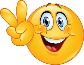 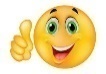 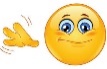 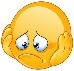 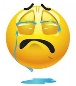 Date: ___________________________________________________    Date: ___________________________________________________    Assessment: _____________________________Teacher’s signature:___________________________Parent’s signature:___________________________